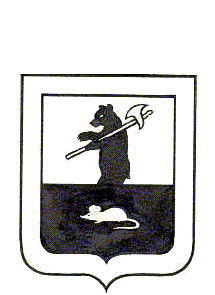 АДМИНИСТРАЦИЯ ГОРОДСКОГО ПОСЕЛЕНИЯ МЫШКИНПостановлениег. Мышкин26.12.2023					                                                             № 353Об утверждении Плана противодействия коррупции в городском поселении Мышкин на 2024 годВ соответствии с Федеральным законом от 25.12.2008 № 273-ФЗ                              «О противодействии коррупции», Указом Президента Российской Федерации от 29.06.2018 №378 «О Национальном плане противодействия  коррупции на 2018-2020 годы», законом Ярославской области от 09.07.2009 №40-з «О мерах по противодействию коррупции в Ярославской области», в целях обеспечения комплексного подхода к реализации мер по противодействию коррупции в городском поселении Мышкин,ПОСТАНОВЛЯЕТ:1. Утвердить План противодействия коррупции в городском поселении Мышкин на 2024 год (Приложение 1).	2. Настоящее постановление опубликовать в газете «Волжские зори» и разместить на официальном сайте городского поселения Мышкин в информационно-телекоммуникационной сети «Интернет».	3. Контроль за исполнением постановления оставляю за собой.4. Постановление вступает в силу с момента его подписания.Глава городского поселения Мышкин                                  А.А. КошутинаПриложение 1							к постановлению Администрации городского поселения Мышкин           от 26.12.2023 № 353План противодействия коррупции в городском поселении Мышкин на 2024 год№№ппНаименование мероприятияСрок исполнения мероприятияИсполнительмероприятияОжидаемыйрезультат123451. Национальный план противодействия коррупции, областная целевая программа и планы противодействия коррупции1. Национальный план противодействия коррупции, областная целевая программа и планы противодействия коррупции1. Национальный план противодействия коррупции, областная целевая программа и планы противодействия коррупции1. Национальный план противодействия коррупции, областная целевая программа и планы противодействия коррупции1. Национальный план противодействия коррупции, областная целевая программа и планы противодействия коррупции1.1.Реализация Национального плана противодействия коррупцииВ установленные в плане срокиГлавагородского поселения МышкинПовышение уровня профилактики коррупции1.2.Реализация мер по противодействию коррупции, предусмотренных ОЦП «Противодействие коррупции в Ярославской области».В соответствии с перечнем мер ОЦПГлавагородского поселения МышкинПовышение уровня профилактики коррупции1.3.Подготовка отчетов о реализации Национального плана противодействия коррупции на 2024 год, ОЦП, плана противодействия коррупцииВ установленные соответствующими документами срокиКонсультантАдминистрации городского поселения МышкинОбеспечение контроля антикоррупционной деятельности2. Антикоррупционная экспертиза2. Антикоррупционная экспертиза2. Антикоррупционная экспертиза2. Антикоррупционная экспертиза2. Антикоррупционная экспертиза2.1. Проведение антикоррупционной экспертизы нормативных правовых актов и проектов нормативных правовых актовВ течение года, по мере утвержденияКонсультант Администрации городского поселения Мышкин,муниципальные служащиеВыявление и устранение коррупциогенных факторов3. Антикоррупционный мониторинг3. Антикоррупционный мониторинг3. Антикоррупционный мониторинг3. Антикоррупционный мониторинг3. Антикоррупционный мониторинг3.1. Актуализация перечня должностей с высоким риском коррупционных проявлений в Администрации городского поселения Мышкин1 раз в год; не позднее 31 января года, следующего за отчетнымКонсультант Администрации городского поселения Мышкин3.2.Проведение антикоррупционного мониторинга и представление отчета о ходе реализации мер по противодействию коррупции у муниципальных служащих Администрации городского поселения Мышкин в Правительство Ярославской областиЕжеквартально, в срок, установленный Правительством Ярославской области
Консультант Администрации городского поселения МышкинФормирование объективной оценки реализации государственной политики по противодействия коррупции3.3.Мониторинг участия лиц, замещающих муниципальные должности и должности муниципальной службы в Администрации городского поселения Мышкин, в управлении коммерческими и некоммерческими организациями с целью выявления и предупреждения коррупционных рисков и коррупционных правонарушений ЕжеквартальноКонсультант Администрации городского поселения Мышкин4. Антикоррупционное просвещение и образование4. Антикоррупционное просвещение и образование4. Антикоррупционное просвещение и образование4. Антикоррупционное просвещение и образование4. Антикоррупционное просвещение и образование4.1.Организация антикоррупционного просвещения (семинары, лекции, круглые столы) муниципальных служащих  В течение годаКонсультант Администрации городского поселения Мышкин, муниципальные служащиеФормирование антикоррупционного мировоззрения и повышение общего уровня правосознания муниципальных служащих 4.2.Оказание муниципальным служащим консультативной, информационной и иной помощи по вопросам, связанным с соблюдением требований к служебному поведению, ограничений и запретов, исполнения обязанностей, установленных в целях противодействия коррупцииПо мере поступления от муниципальных служащих обращенийКонсультант Администрации городского поселения МышкинОбеспечение реализации требований законодательства о противодействии коррупции4.3.Проведение занятий по вопросам соблюдения законодательства о противодействии коррупции с муниципальными служащими: По мере необходимостиКонсультант Администрации городского поселения МышкинФормирование антикоррупционного мировоззрения и повышение общего уровня правосознания и правовой культуры4.3.1. о порядке представления сведений о доходах, расходах, об имуществе и обязательствах имущественного характера.I кварталКонсультант Администрации городского поселения Мышкин4.4.Организация антикоррупционного образования (повышение квалификации) муниципальных служащих, в должностные обязанности которых входит участие в противодействие коррупции   4 кварталКонсультант Администрации городского поселения Мышкин4.5.Организация обучения муниципальных служащих, впервые поступивших на муниципальную службу для замещения должностей, включенных в перечни должностей с высоким риском коррупционных проявлений, по обязательным программам в области противодействия коррупции4 кварталКонсультант Администрации городского поселения Мышкин4.6.Обеспечение участия муниципальных служащих, в должностные обязанности которых входит участие в противодействии коррупции, в мероприятиях по профессиональному развитию в области противодействия коррупции, в том числе их обучение по дополнительным профессиональным программам в области противодействия коррупции.В течение годаКонсультант Администрации городского поселения МышкинФормирование антикоррупционного мировоззрения и повышение общего уровня правосознания муниципальных служащих4.7.Обеспечение участия лиц, впервые поступивших на муниципальную службу в Администрацию городского поселения Мышкин в мероприятиях по профессиональному развитию в области противодействия коррупцииВ течение годаКонсультант Администрации городского поселения МышкинФормирование антикоррупционного мировоззрения и повышение общего уровня правосознания муниципальных служащих4.8.Обеспечение участия муниципальных служащих, в должностные обязанности которых входит участие в проведении закупок товаров, работ, услуг для обеспечения муниципальных нужд, в мероприятиях по профессиональному развитию в области противодействия коррупции, в том числе их обучение по дополнительным профессиональным программам в области противодействия коррупции.В течение годаКонсультант Администрации городского поселения МышкинФормирование антикоррупционного мировоззрения и повышение общего уровня правосознания муниципальных служащих5. Антикоррупционная пропаганда5. Антикоррупционная пропаганда5. Антикоррупционная пропаганда5. Антикоррупционная пропаганда5. Антикоррупционная пропаганда5.1.Подготовка и размещение на официальном сайте городского поселения  Мышкин информационных материалов по вопросам противодействия коррупцииПо мере утверждения информационных материаловКонсультант Администрации городского поселения МышкинПовышение информационной открытости деятельности Администрации городского поселения Мышкин по противодействию коррупции5.2.Опубликование в газете «Волжские зори» муниципальных нормативных правовых актов муниципальных правовых актов подлежащих в соответствии с законодательством Российской Федерации официальному опубликованию и размещение на официальном сайте городского поселения  Мышкин в информационно-телекоммуникационной сети «Интернет»В течение 2024 года, по мере утверждения НПА и правовых актов Администрации городского поселения  МышкинКонсультант Администрации городского поселения МышкинПривлечение граждан к более активному участию в противодействии коррупции, формирование в обществе негативного отношения к коррупционному поведению5.3.Проведение ежегодного отчета о работе главы Администрации городского поселения Мышкин перед депутатами Муниципального Совета городского поселения  Мышкин и населениемв течение 2 квартала 2024 года Специалисты Администрации  городского поселения МышкинОбнародование деятельности Администрации городского поселения Мышкин за предшествующий год5.4.Размещение и актуализация в помещениях ОИВ (ОМСУ), информационных и просветительских материалов по вопросам формирования антикоррупционного поведения муниципальных служащих и граждан, а также осуществление контроля за размещением и актуализацией в помещениях  подведомственных Администрации городского поселения  Мышкин муниципальных учреждениях информационных и просветительских материалов по вопросам формирования антикоррупционного поведения сотрудников и граждан По мере утверждения информационных материаловКонсультант Администрации городского поселения МышкинОбеспечение наглядности деятельности по противодействию коррупции5.5.Опубликование на официальном сайте городского поселения  Мышкин в информационно – телекоммуникационной сети «Интернет»  просветительских материалов, направленных на борьбу с проявлениями коррупцииВ течение годаКонсультант Администрации городского поселения Мышкин5.6.Обеспечение антикоррупционного просвещения населения (посредством прямых линий, средств наглядной агитации и других форм)В течение годаКонсультант Администрации городского поселения Мышкин6. Взаимодействие 
правоохранительных органов, органов местного самоуправления муниципальных образований Ярославской области, общественных объединений и иных организаций в целях противодействия коррупции6. Взаимодействие 
правоохранительных органов, органов местного самоуправления муниципальных образований Ярославской области, общественных объединений и иных организаций в целях противодействия коррупции6. Взаимодействие 
правоохранительных органов, органов местного самоуправления муниципальных образований Ярославской области, общественных объединений и иных организаций в целях противодействия коррупции6. Взаимодействие 
правоохранительных органов, органов местного самоуправления муниципальных образований Ярославской области, общественных объединений и иных организаций в целях противодействия коррупции6. Взаимодействие 
правоохранительных органов, органов местного самоуправления муниципальных образований Ярославской области, общественных объединений и иных организаций в целях противодействия коррупции6.1.Рассмотрение обращений граждан и организаций, содержащих информацию о фактах коррупции, поступивших на электронный адрес Администрации городского поселения Мышкин: goradm.myshkin@mail.ruПо мере поступления обращенийКонсультант Администрации городского поселения МышкинОбеспечение противодействия коррупционным проявлениям6.2.Организация взаимодействия с правоохранительными органами, органами прокуратуры, территориальными органами федеральных органов исполнительной власти по Ярославской области по вопросам противодействия коррупции, в том числе несоблюдения сотрудниками Администрации городского поселения Мышкин ограничений и запретов, требований о предотвращении или об урегулировании конфликта интересов либо неисполнения обязанностей, установленных в целях противодействия коррупцииВ течение годаКонсультант Администрации городского поселения Мышкин7. Осуществление антикоррупционных мер в рамках реализации законодательства о муниципальной службе7. Осуществление антикоррупционных мер в рамках реализации законодательства о муниципальной службе7. Осуществление антикоррупционных мер в рамках реализации законодательства о муниципальной службе7. Осуществление антикоррупционных мер в рамках реализации законодательства о муниципальной службе7. Осуществление антикоррупционных мер в рамках реализации законодательства о муниципальной службе7.1.Разъяснительная работа с муниципальными служащими о порядке, сроках и особенностях исполнения обязанности по представлению сведений о доходах, расходах, об имуществе и обязательствах имущественного характера своих, супруги (супруга) и несовершеннолетних детейпостоянноКонсультант Администрации городского поселения МышкинФормирование антикоррупционного мировоззрения и правосознания у муниципальных служащих 7.2.Организация своевременного представления муниципальными служащими сведений о доходах, расходах, об имуществе и обязательствах имущественного характера своих, супруги (супруга) и несовершеннолетних детейЕжегодно,
до 30 апреля, по мере поступления на муниципальную службу от претендентовКонсультант Администрации городского поселения МышкинОбеспечение реализации требований законодательства о противодействии коррупции7.3. Организация своевременного предоставления лицом, замещающим муниципальную должность сведений о доходах, расходах, об имуществе и обязательствах имущественного характера своих, супруги (супруга) и несовершеннолетних детей:а) в управление по противодействие коррупции Правительства Ярославской областиЕжегодно,
до 30 апреля, по мере поступления на должность муниципальной службы от претендентовКонсультант Администрации городского поселения МышкинОбеспечение реализации требований законодательства о противодействии коррупции7.4.Организация размещения представленных муниципальными служащими сведений о доходах, расходах, об имуществе и обязательствах имущественного характера своих, супруги (супруга) и несовершеннолетних детей на официальном сайте городского поселения Мышкин  в информационно – телекоммуникационной сети «Интернет» в соответствии с действующим законодательствомВ течение 14 рабочих дней со дня истечения срока, установленного для представления сведенийКонсультант Администрации городского поселения МышкинОбеспечение реализации требований законодательства о противодействии коррупции7.5. Организация размещения представленных лицом, замещающим муниципальную должность сведений о доходах, расходах, об имуществе и обязательствах имущественного характера своих, супруги (супруга) и несовершеннолетних детей на официальном сайте городского поселения Мышкин в  информационно – телекоммуникационной сети  «Интернет» в соответствии с действующим законодательствомВ течение 14 рабочих дней со дня истечения срока, установленного для представления сведенийКонсультант Администрации городского поселения МышкинОбеспечение реализации требований законодательства о противодействии коррупции7.6.Разъяснительная работа с  претендентами, при поступлении  на муниципальную службу о порядке и особенностях исполнения запретов, требований и ограничений, исполнения обязанностей, установленных в целях противодействия коррупцииПо мере поступления претендентов на муниципальную службуКонсультант Администрации городского поселения МышкинФормирование антикоррупционного мировоззрения и правосознания у муниципальных служащих7.7.Организация анализа представленных муниципальными служащими Администрации городского поселения  Мышкин сведений о доходах, расходах, об имуществе и обязательствах имущественного характера своих супруги (супруга) и несовершеннолетних детей с учетом:- анализа аналогичных сведений, представленных за предыдущие отчетные периоды;- с учетом уведомлений работодателя об иной оплачиваемой работе;- с учетом сделок, совершенных служащими по приобретению недвижимого имущества, транспортных средств и ценных бумагдо 30 декабряКонсультант Администрации городского поселения МышкинПротиводействие коррупционным проявлениям на муниципальной службе7.8.Осуществление проверок достоверности и полноты сведений, представленных муниципальными служащими, а также соблюдения запретов, требований и ограничений, исполнения обязанностей, установленных в целях противодействия коррупцииПри наличии оснований, установленных законодательством РФКонсультант Администрации городского поселения МышкинПротиводействие коррупционным проявлениям  муниципальной  службе 7.9.Обеспечение деятельности комиссии по соблюдению требований к служебному поведению и урегулированию конфликта интересовПостоянно,
заседания – по мере необходимостиПредседатель комиссии по соблюдению требований к служебному поведению и урегулированию конфликта интересовПротиводействие коррупционным проявлениям на муниципальной  службе7.10.Рассмотрение на заседаниях комиссии по соблюдению требований к служебному поведению и урегулированию конфликта интересов актов прокурорского реагирования (информации) органов прокуратуры, вынесенных в отношении лиц, замещающих должности муниципальной службы, в связи с нарушением ими норм законодательства о противодействии коррупцииПо мере поступления актов прокурорского реагирования (информации)Председатель комиссии по соблюдению требований к служебному поведению и урегулированию конфликта интересовПротиводействие коррупционным проявлениям на муниципальной  службе7.11.Реализация требований статьи 12 Федерального закона от 25.12.2008 № 273 «О противодействии коррупции» по проверке соблюдения ограничений, налагаемых на гражданина, замещавшего должность муниципальной службы, при заключении им трудового или гражданско-правового договора (обобщить и проанализировать информацию о фактах не поступления сведений от работодателей о заключении трудовых договоров с бывшими муниципальными служащимиПо мере необходимостиКонсультант Администрации городского поселения МышкинПротиводействие коррупционным проявлениям на муниципальной  службе7.12.Рассмотрение уведомлений представителю нанимателя о выполнении иной оплачиваемой работы в соответствии с частью 2 статьи 11 Федерального закона от 02.03.2007г. № 25-ФЗ «О муниципальной службе Российской Федерации», поступивших от муниципальных служащихВ течение года, по мере поступленияГлава городского поселения Мышкин, Консультант Администрации городского поселения Мышкин7.13.Организация работы по уведомлению муниципальными служащими представителя нанимателя в случае обращения в целях склонения муниципальных служащих к совершению коррупционных правонарушений и проверке сведений, содержащихся в указанных обращенияхПри поступлении на муниципальную службу, в течение годаКонсультант Администрации городского поселения МышкинПротиводействие коррупционным проявлениям на муниципальной службе7.14.Доведение до муниципальных служащих порядка уведомления представителя нанимателя в случае обращения в целях склонения муниципальных служащих к совершению коррупционных правонарушений и проверке сведений, содержащихся в указанных обращенияхПри поступлении на муниципальную службуКонсультант Администрации городского поселения МышкинФормирование антикоррупционного мировоззрения и повышение общего уровня правосознания муниципальных служащих 7.15.Рассмотрение уведомлений представителя нанимателя об обращениях в целях склонения муниципальных служащих к совершению коррупционных правонарушений и проверка сведений, содержащихся в указанных обращениях, поступивших от муниципальных служащихВ течение года, по мере поступленияГлава городского поселения Мышкин, Консультант Администрации городского поселения Мышкин7.16.Организация работы по соблюдению ограничений, касающихся получения подарков, порядка сдачи подаркаПри поступлении на муниципальную службуКонсультант Администрации городского поселения МышкинПротиводействие коррупционным проявлениям на муниципальной службе7.17.Доведение до лиц, поступающих на муниципальную службу, положений действующего законодательства Российской Федерации и Ярославской области о противодействия коррупции, в том числе ответственности за коррупционные правонарушения, о порядке проверки достоверности и полноты сведений, представляемых гражданами, претендующими на замещение должностей муниципальной службы, в соответствии с действующим законодательствомВ течение года, при приеме на муниципальную службуКонсультант Администрации городского поселения МышкинПротиводействие коррупционным проявлениям на муниципальной службе7.18.Обеспечение принятия мер по повышению эффективности контроля за соблюдением лицами, замещающими муниципальные должности,  должности  муниципальной службы в Администрации городского поселения Мышкин, требований законодательства Российской Федерации о противодействии коррупции, касающихся предотвращения и урегулирования конфликта интересов, в том числе за привлечением таких лиц к ответственности в случае их несоблюденияВ течение годаКонсультант Администрации городского поселения Мышкин7.19.Обеспечение принятия мер по повышению эффективности кадровой работы в части,  касающейся личных дел лиц, замещающих муниципальные должности  и должности муниципальной службы в Администрации городского поселения Мышкин, в том числе контроля за актуализацией сведений, содержащихся в анкетах, представляемых при назначении на указанные должности и поступлении на такую службу, об их родственниках и свойственниках в целях выявления возможного конфликта интересовВ течение годаКонсультант Администрации городского поселения Мышкин7.20.Организация работы по соблюдению муниципальными служащими Кодекса этики и служебного поведения муниципальных служащихПостоянноКонсультант Администрации городского поселения МышкинФормирование этических норм и установление правил служебного поведения муниципальных служащих для достойного выполнения ими своей профессиональной деятельности, содействия укреплению авторитета муниципальных служащих, повышения доверия граждан к органам местного самоуправления, обеспечения единых норм поведения муниципальных служащих, в том числе для формирования нетерпимого отношения муниципальных служащих к склонению их к совершению коррупционных правонарушений и несоблюдению ограничений и запретов, установленных законодательством Российской Федерации8. Меры организационно – правового характера8. Меры организационно – правового характера8. Меры организационно – правового характера8. Меры организационно – правового характера8. Меры организационно – правового характера8.1.Обеспечить своевременное внесение изменений в нормативные правовые акты в связи с изменениями законодательства о противодействии коррупции.В течение года по мере необходимостиКонсультант Администрации городского поселения МышкинОбеспечение актуализации нормативных правовых актов Администрации городского поселения Мышкин о противодействии коррупции8.2.Осуществлять оказание консультативной помощи по вопросам, связанным с исполнением обязанностей, установленных в целях противодействия коррупции руководителям муниципальных учреждений, подведомственных Администрации городского поселения МышкинВ течение года по мере поступления обращенийКонсультант Администрации городского поселения МышкинПротиводействие коррупционным проявлениям 8.3.Осуществлять оказание консультативной помощи по вопросам, связанным с соблюдением требований к служебному поведению, ограничений и запретов, к урегулированию конфликта интересов руководителям муниципальных учреждений, подведомственных Администрации городского поселения МышкинВ течение года при приеме на работуКонсультант Администрации городского поселения МышкинПротиводействие коррупционным проявлениям 8.4.Информировать муниципальные учреждения, подведомственные Администрации городского поселения Мышкин об изменениях законодательства о противодействии коррупцииПо мере внесения изменений в законодательствоКонсультант Администрации городского поселения МышкинОбеспечение реализации антикоррупционной политики в муниципальных учреждениях, подведомственных Администрации городского поселения Мышкин8.5.Осуществить контроль за разработкой и утверждением планов противодействия коррупции муниципальных учреждений, подведомственных Администрации городского поселения Мышкин1 квартал 2024 годаКонсультант Администрации городского поселения МышкинОбеспечение реализации               антикоррупционной политики муниципальных учреждениях, подведомственных Администрации городского поселения Мышкин8.6.Провести анализ отчетов о реализации мероприятий планов противодействия коррупции в муниципальных учреждениях, подведомственных Администрации городского поселения Мышкин, за 2022 год1 квартал 2024 годаКонсультант Администрации городского поселения МышкинОбеспечение реализации               антикоррупционной политики в муниципальных   учреждениях, подведомственных Администрации городского поселения Мышкин8.7.Проведение мероприятий разъяснительного, просветительского и воспитательного характера (лекции, семинары, уроки и др.) с муниципальных учреждениях, подведомственных Администрации городского поселения Мышкин с использованием, в том числе, интернет - пространства, на создание в обществе атмосферы нетерпимости к коррупционным проявлениемI – IV кварталКонсультант Администрации городского поселения МышкинФормирование антикоррупционного мировоззрения и повышение общего уровня правосознания сотрудников муниципальных учреждений, подведомственных Администрации городского поселения Мышкин9. Реализация антикоррупционной политики в сфере экономики, использования муниципального имущества, закупок товаров, работ, услуг для обеспечения муниципальных нужд9. Реализация антикоррупционной политики в сфере экономики, использования муниципального имущества, закупок товаров, работ, услуг для обеспечения муниципальных нужд9. Реализация антикоррупционной политики в сфере экономики, использования муниципального имущества, закупок товаров, работ, услуг для обеспечения муниципальных нужд9. Реализация антикоррупционной политики в сфере экономики, использования муниципального имущества, закупок товаров, работ, услуг для обеспечения муниципальных нужд9. Реализация антикоррупционной политики в сфере экономики, использования муниципального имущества, закупок товаров, работ, услуг для обеспечения муниципальных нужд9.1.Обеспечение соблюдения законодательства, регулирующего осуществление закупок для муниципальных нуждпостоянно, при размещении заказовКонсультант Администрации городского поселения Мышкин9.2.Осуществление контроля за целевым использованием бюджетных средствсогласно утвержденным планамКонсультант Администрации городского поселения Мышкин